Gastec Tube Datasheet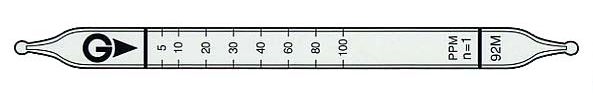 AcetaldehydeCH3CHONO.GAS92MPerformanceMeasuring Range2.5 to 5 ppm5 to 100 ppmNumber of Pump Strokes21Correction Factor1/21Sampling Time1.5 minutes per pump stroke1.5 minutes per pump strokeDetecting Limit0.25 ppm (n=2)0.25 ppm (n=2)Colour ChangeYellow         RedYellow         RedReaction Principle3CH3CHO + (NH2OH)3H3PO4        H3PO4 + Base
   Phosphate3CH3CHO + (NH2OH)3H3PO4        H3PO4 + Base
   PhosphateCoefficient of Variation10% (for 5 to 20 ppm), 5% (for 20 to 100 ppm)10% (for 5 to 20 ppm), 5% (for 20 to 100 ppm)Shelf LifeUp to 2 YearsUp to 2 YearsCorrections for 
temperature & humidityUnnecessaryUnnecessaryStore the tubes in the refrigerator to keep at 10oC (50oF) or below.Store the tubes in the refrigerator to keep at 10oC (50oF) or below.Store the tubes in the refrigerator to keep at 10oC (50oF) or below.Possible coexisting substances and their interferencesSubstanceConcentrationInterferenceChange colour by itselfAmmonia-Minus errorNo discolorationAcrolein≥3/5 timePlus errorProduces red stainAcetone≥2 timesPlus errorProduces red stainMethyl ethyl ketone≥6 timesPlus errorProduces red stainMethyl isobutyl ketone≥10 timesPlus errorProduces red stainCalibration gas generationDiffusion tube method